November 2014- 	                         	Etihad Airways        Guest services department, Cabin crewProviding excellent customer service to passengers while ensuring their comfort and safety throughout the flightDealing with medical emergency situations and first aid administrationFebruary 2013- November 2014 		»Irisfarm«  Pharmacy Novi Sad                                                                	Pharmacist in chargeEnsuring compliance with all applicable laws and regulations for a respective pharmacy Functional supervision and staff supportProcuring and dispensing prescribed medicines and medical supplements, selling cosmetic products and medical devicesCusotomer care and providing necessery information and advicePerforming all related duties as requiredSeptember 2012- February 2013            »Irisfarm«  Pharmacy Novi Sad                                                                		PharmacistDispensing prescribed medicines and medical supplements, selling cosmetic products and medical devicesCusotomer care and providing neccessery information and adviceOrganising laboratory work and prepairing galenic and magistral formulations, procuring and control of incoming chemicalsSeptember 2011 – September 2012 	Private tutor for chemistry and biology for high school studentsSeptember  2011- September  2012	Carried on apprenticeship, passed professional state exam and obtained valid Pharmacist licenceJuly 2011			Master of Pharmacy Degree Graduate Work:  “ Extraction  and determination of purin alcaloids in Maté(Ilex paraguariensis)”2006 - 2011		                     Medical Faculty Novi Sad, department of  Pharmacy                                               The average score: 9.392002-2006			Medical School “7.april” Novi Sad, pharmaceutical technicianPC work:  Microsoft Office and InternetForeign languages: English - fluent written and spoken 
  			 Serbian-nativeUAE driving licence and total of 12 years of driving experiencecommunicative, open-minded and very comfortable with working in multicultural enviroment  good team playerpunctual, reliable and hardworkingready to learn and acomplish new tasks and goalsrollerskating, cycling, books, travelCURRICULUM VITAE    AleksandraAleksandra.366619@2freemail.com 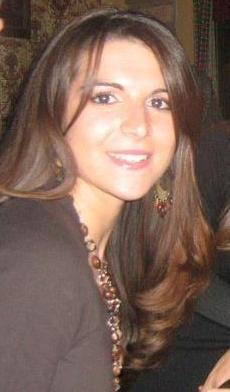 Work ExperienceEducationAbilitiesPersonal characteristics and interests